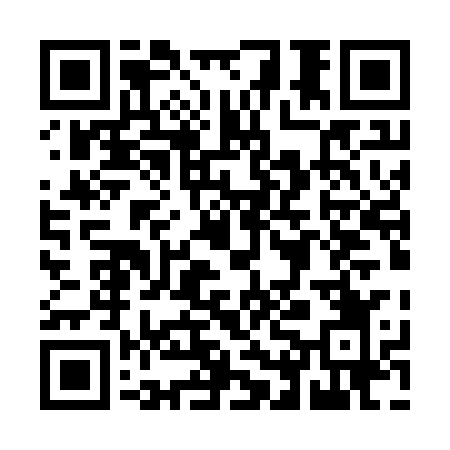 Ramadan times for Hoskins, Papua New GuineaMon 11 Mar 2024 - Wed 10 Apr 2024High Latitude Method: NonePrayer Calculation Method: Muslim World LeagueAsar Calculation Method: ShafiPrayer times provided by https://www.salahtimes.comDateDayFajrSuhurSunriseDhuhrAsrIftarMaghribIsha11Mon4:554:556:0412:083:136:136:137:1812Tue4:544:546:0412:083:136:136:137:1813Wed4:544:546:0412:083:136:126:127:1714Thu4:544:546:0312:083:146:126:127:1715Fri4:544:546:0312:073:146:116:117:1616Sat4:544:546:0312:073:146:116:117:1617Sun4:544:546:0312:073:156:106:107:1518Mon4:544:546:0312:063:156:106:107:1519Tue4:544:546:0312:063:156:106:107:1520Wed4:544:546:0312:063:156:096:097:1421Thu4:534:536:0212:063:166:096:097:1422Fri4:534:536:0212:053:166:086:087:1323Sat4:534:536:0212:053:166:086:087:1324Sun4:534:536:0212:053:166:076:077:1225Mon4:534:536:0212:043:166:076:077:1226Tue4:534:536:0212:043:176:066:067:1127Wed4:534:536:0212:043:176:066:067:1128Thu4:524:526:0112:043:176:066:067:1129Fri4:524:526:0112:033:176:056:057:1030Sat4:524:526:0112:033:176:056:057:1031Sun4:524:526:0112:033:176:046:047:091Mon4:524:526:0112:023:176:046:047:092Tue4:514:516:0112:023:176:036:037:083Wed4:514:516:0012:023:176:036:037:084Thu4:514:516:0012:013:176:026:027:085Fri4:514:516:0012:013:176:026:027:076Sat4:514:516:0012:013:176:026:027:077Sun4:514:516:0012:013:176:016:017:078Mon4:504:506:0012:003:176:016:017:069Tue4:504:506:0012:003:186:006:007:0610Wed4:504:506:0012:003:186:006:007:05